	Έχοντας υπόψη :Τις διατάξεις:α) Του άρθρου 29 του ν. 3147/2003 «Ρύθμιση θεμάτων αγροτικής γης, επίλυση ζητημάτων αποκατασταθέντων και αποκαθισταμένων κτηνοτρόφων και άλλες διατάξεις» (Α΄135).β) Του άρθρου 62 παρ. 2 περ. α΄ του ν. 4235/2014 «Διοικητικά μέτρα, διαδικασίες και κυρώσεις στην εφαρμογή της ενωσιακής και εθνικής νομοθεσίας στους τομείς των τροφίμων, των ζωοτροφών και της υγείας και προστασίας των ζώων και άλλες διατάξεις αρμοδιότητας του Υπουργείου Αγροτικής Ανάπτυξης και Τροφίμων» (Α΄32), όπως η παρ. 2 τροποποιήθηκε με την παρ. 2 του άρθρου 46 του ν. 4384/2016 (Α΄ 78).	γ) Του άρθρου 37 του ν. 4384/2016 «Αγροτικοί Συνεταιρισμοί, μορφές συλλογικής οργάνωσης του αγροτικού χώρου και άλλες διατάξεις» (Α’ 78).δ) του άρθρου 90 του Κώδικα Νομοθεσίας για την Κυβέρνηση και τα Κυβερνητικά Όργανα, όπως κυρώθηκε με το άρθρο πρώτο του π.δ. 63/2005 «Κωδικοποίηση της Νομοθεσίας για την Κυβέρνηση και τα Κυβερνητικά όργανα» (Α΄98).	2. Τους Κανονισμούς, όπως ισχύουν:α) (ΕΕ) αριθ. 1305/2013 του Ευρωπαϊκού Κοινοβουλίου και του Συμβουλίου, της 17ης Δεκεμβρίου 2013, «για τη στήριξη της αγροτικής ανάπτυξης από το Ευρωπαϊκό Γεωργικό Ταμείο Αγροτικής Ανάπτυξης (ΕΓΤΑΑ) και την κατάργηση του κανονισμού (ΕΚ) αριθ. 1698/2005 του Συμβουλίου» (ΕΕ L 347, 20.12.2013, σ. 487).β) (EE) αριθ. 1306/2013 του Ευρωπαϊκού Κοινοβουλίου και του Συμβουλίου, της 17ης Δεκεμβρίου 2013, «σχετικά με τη χρηματοδότηση, τη διαχείριση και την παρακολούθηση της κοινής γεωργικής πολιτικής και την κατάργηση των κανονισμών (ΕΟΚ) αριθ. 352/78, (ΕΚ) αριθ. 165/94, (ΕΚ) αριθ. 2799/98, (ΕΚ) αριθ. 814/2000, (ΕΚ) αριθ. 1290/2005 και (ΕΚ) αριθ. 485/2008 του Συμβουλίου» (ΕΕ L 347, 20.12.2013, σ. 549). γ) (ΕΕ) αριθ. 1307/2013 του Ευρωπαϊκού Κοινοβουλίου και του Συμβουλίου, της 17ης Δεκεμβρίου 2013, «περί θεσπίσεως κανόνων για άμεσες ενισχύσεις στους γεωργούς βάσει καθεστώτων στήριξης στο πλαίσιο της Κοινής γεωργικής πολιτικής και για την κατάργηση του κανονισμού (ΕΚ) αριθ. 637/2008 και του κανονισμού (ΕΚ) αριθ. 73/2009 του Συμβουλίου» (ΕΕ L 347, 20.12.2013, σ. 608). δ) (ΕΕ) αριθ. 1308/2013 του Ευρωπαϊκού Κοινοβουλίου και του Συμβουλίου, της 17ης Δεκεμβρίου 2013, «για τη θέσπιση κοινής οργάνωσης αγορών γεωργικών προϊόντων και την κατάργηση των κανονισμών (ΕΟΚ) αριθ. 922/72. (ΕΟΚ) αριθ. 234/79, (ΕΚ) αριθ. 1037/2001 και (ΕΚ) αριθ. 1234/2007 του Συμβουλίου» (ΕΕ L 347, 20.12.2013, σ. 671).ε) κατ’ εξουσιοδότηση Κανονισμό (ΕΕ) αριθ. 2017/891 της Επιτροπής, της 13ης Μαρτίου 2017, «για τη συμπλήρωση του κανονισμού (EE) αριθ. 1308/2013 του Ευρωπαϊκού Κοινοβουλίου και του Συμβουλίου όσον αφορά τους τομείς των οπωροκηπευτικών και των μεταποιημένων οπωροκηπευτικών και τη συμπλήρωση του κανονισμού (ΕΕ) αριθ. 1306/2013 του Ευρωπαϊκού Κοινοβουλίου και του Συμβουλίου όσον αφορά τις κυρώσεις που πρέπει να επιβληθούν στους εν λόγω τομείς, καθώς και για την τροποποίηση του εκτελεστικού κανονισμού της Επιτροπής (ΕΕ) αριθ. 543/2011» (ΕΕ L 138, 25.5.2017, σ. 4).στ) εκτελεστικό Κανονισμό (ΕΕ) αριθ. 2017/892 της Επιτροπής, της 13ης Μαρτίου 2017, «για τη θέσπιση κανόνων εφαρμογής του κανονισμού (ΕE) αριθ. 1308/2013 του Ευρωπαϊκού Κοινοβουλίου και του Συμβουλίου όσον αφορά τους τομείς των οπωροκηπευτικών και των μεταποιημένων οπωροκηπευτικών»(ΕΕ L 138, 25.5.2017, σ. 57).ζ) (ΕΕ) αριθ. 543/2011 της Επιτροπής, της 7ης Ιουνίου 2011, «για τη θέσπιση λεπτομερών κανόνων εφαρμογής του κανονισμού (ΕΚ) αριθ. 1234/2007 του Συμβουλίου όσον αφορά τους τομείς των οπωροκηπευτικών και των μεταποιημένων οπωροκηπευτικών» (ΕΕ L 157, 15.6.2011, σ.1). η) (ΕΕ) αριθ. 229/2013 του Ευρωπαϊκού Κοινοβουλίου και του Συμβουλίου, της 13ης Μαρτίου 2013, «σχετικά με τον καθορισμό ειδικών μέτρων για τη γεωργία στα μικρά νησιά του Αιγαίου και για την κατάργηση του κανονισμού (ΕΚ) αριθ. 1405/2006 του Συμβουλίου» (L 78, 20.3.2013, σ. 41).θ) κατ’ εξουσιοδότηση Κανονισμό (ΕΕ) αριθ. 907/2014 της Επιτροπής, της 11ης Μαρτίου 2014, «για τη συμπλήρωση του κανονισμού (ΕΕ) αριθ. 1306/2013 του Ευρωπαϊκού Κοινοβουλίου και του Συμβουλίου, όσον αφορά τους οργανισμούς πληρωμών και άλλους οργανισμούς, τη δημοσιονομική διαχείριση, την εκκαθάριση λογαριασμών, τις εγγυήσεις και τη χρήση του ευρώ» (ΕΕ L 255, 28.8.2014, σ.18). 3. Την αριθμ. 397/18235/16.2.2017 απόφαση του Υπουργού Αγροτικής Ανάπτυξης και Τροφίμων «Αρμόδια Αρχή, διαδικασία και δικαιολογητικά αναγνώρισης των Οργανώσεων Παραγωγών (Ο.Π.) και των Ενώσεων τους (Ε.Ο.Π.), καθώς και των Ομάδων Παραγωγών (Ομ.Π.)» (Β΄601). 4. Το Π.Δ. 83/2019 «Διορισμός Αντιπροέδρου της Κυβέρνησης, Υπουργών, Αναπληρωτών Υπουργών και Υφυπουργών» (ΦΕΚ 121 Α’).5. Το Π.Δ. 97/2017 «Οργανισμός του Υπ. Αγροτ. Ανάπτυξης και Τροφίμων» (ΦΕΚ 138 Α’).6. Το γεγονός ότι από τις διατάξεις αυτής της απόφασης δεν προκαλείται δαπάνη σε βάρος του κρατικού προϋπολογισμού. Τυχόν εθνική χρηματοδοτική συνδρομή σε εφαρμογή των διατάξεων της παρ. 2 του άρθρου 16 της παρούσας, θα προβλεφθεί εντός των ανώτατων ορίων του ΜΠΔΣ 2018-2021, ν. 4472/2017 (Α’ 74), όπως ισχύει και θα εγκριθεί με ΚΥΑ του Υπουργού Αγροτικής Ανάπτυξης & Τροφίμων και του Αν. Υπουργού Οικονομικών. αποφασίζουμε:Άρθρο 1.   Τροποποίηση της υπ’ αριθ. 4270/139407/28.12.2017 Απόφασης (Β΄5/5.1.2018). Η αριθμ. 4270/139407/28.12.2017 απόφαση του Υπουργού και του Υφυπουργού Αγροτικής Ανάπτυξης και Τροφίμων «Kαθορισμός των αναγκαίων συμπληρωματικών μέτρων για την εφαρμογή των Κανονισμών (ΕΕ) αριθμ. 1308/2013 του Ευρωπαϊκού Κοινοβουλίου και του Συμβουλίου (EE L 347, της 20.12.2013, σ. 671), (ΕΕ) αριθ. 2017/891 της Επιτροπής (ΕΕ L 138, της 25.5.2017, σ. 4) και (ΕΕ) αριθ. 2017/892 της Επιτροπής (ΕΕ L 138, της 25.5.2017, σ. 57), σχετικά με τα κριτήρια αναγνώρισης Οργανώσεων Παραγωγών του τομέα των οπωροκηπευτικών και την Εθνική Στρατηγική για βιώσιμα Επιχειρησιακά Προγράμματα στον τομέα των Οπωροκηπευτικών» (Β΄5/5.1.2018), τροποποιείται ως ακολούθως: Το εδάφιο (4)β  της παραγράφου 3 του άρθρου 2,  αντικαθίσταται με το ακόλουθο κείμενο:«Πολυτεμαχισμός, δηλαδή μικρά αγροτεμάχια τα οποία μπορεί να είναι απομακρυσμένα μεταξύ τους, με αποτέλεσμα να μην είναι αποτελεσματική η χρήση των συντελεστών παραγωγής.»2. Στην παράγραφο 8 του Άρθρου 6 προστίθεται εδάφιο ως εξής: «Γεωργο-περιβαλλοντικές δράσεις που ενισχύονται είναι οι δράσεις υπ’ αρ.  4, 5, 7, 8 και 10 του άρθρου 7 της παρούσας.»3.Το 2ο εδάφιο της παρ. 1 του σημείου Γ αντικαθίσταται ως εξής:   «Στο καταστατικό πρέπει να περιλαμβάνονται τουλάχιστον τα διαλαμβανόμενα στο άρθρο 153 του Καν. (ΕΕ) 1308/2013 και στην παράγραφο 3 του άρθρου 25 του Καν.(ΕΕ) 2017/891 καθώς και τα προβλεπόμενα του σημείου (ββ)) της παρ. 1.Α του άρθρου 4 της αριθμ. 397/18235/16-02-2017 (B΄601) Υπουργικής Απόφασης, όπως ισχύει.»4. Μετά το δεύτερο εδάφιο της περίπτωσης 6.6 της παραγράφου 6 του άρθρου 12 προστίθεται εδάφιο ως εξής:	«Σε περίπτωση υποβολής αίτησης τροποποίησης ΕΠ, οι ΟΠ/ΕΟΠ υποχρεούνται να προσκομίζουν προσφορές μόνο για δράσεις που τροποποιούνται και για νέες δράσεις. Επί πλέον δεν απαιτείται η προσκόμιση εκ νέου δικαιολογητικών για τις ήδη εγκεκριμένες δράσεις. 5.   Η παρ. 7.6 του άρθρου 12 αντικαθίσταται ως ακολούθως:«Στις περιπτώσεις εξατομικευμένων δράσεων οι Ο.Π/Ε.Ο.Π υποχρεούνται, επιπλέον των προαναφερθέντων, να καταθέσουν πίνακα για το κάθε μέλος ξεχωριστά με το ονοματεπώνυμο και τον ΑΦΜ των μελών που θα συμμετέχουν στη δράση, τον τόπο (κωδικός αγροτεμαχίου σύμφωνα με το ΟΣΔΕ),  την έκταση υλοποίησης/εφαρμογής της δράσης (αναλόγως του είδους της).Οι εν λόγω πίνακες υποβάλλονται από τις ΟΠ/ΕΟΠ ως συνημμένοι στην αίτηση του ΕΠ (νέο ή τροποποίηση σύμφωνα με τις σχετικές διατάξεις) .6. Η παρ. 2.Α του άρθρου 14 αντικαθίσταται ως εξής :«2.Α.Τροποποιήσεις επιχειρησιακών προγραμμάτων κατά τη διάρκεια του έτουςΟι ΟΠ/ΕΟΠ μπορούν να ζητήσουν κατά τη διάρκεια του έτους υλοποίησης του επιχειρησιακού τους προγράμματος μία μόνο τροποποίησή αυτού με την προϋπόθεση ότι διατηρούνται αμετάβλητοι οι γενικοί στόχοι του επιχειρησιακού προγράμματος. Η τροποποίηση του προηγούμενου εδαφίου δύναται να περιλαμβάνει αποκλειστικά και μόνο τα κάτωθι:1. αύξηση του ποσού του επιχειρησιακού ταμείου κατά το πολύ 25% του ποσού που είχε εγκριθεί αρχικά,2. μείωση του ποσού του επιχειρησιακού ταμείου κατά το πολύ 25% του ποσού που είχε εγκριθεί αρχικά. Στις δύο ανωτέρω περιπτώσεις και όταν  ο εγκεκριμένος προϋπολογισμός μιας δράσης του επιχειρησιακού προγράμματος ανέρχεται σε ποσοστό μεγαλύτερο από 40% του εγκεκριμένου επιχειρησιακού ταμείου τότε ο προϋπολογισμός της συγκεκριμένης δράσης δύναται να μειωθεί κατά το πολύ 25% του ποσού που είχε αρχικά εγκριθεί.3. προσθήκη εθνικής χρηματοδοτικής συνδρομής στο επιχειρησιακό ταμείο4. Αλλαγή του περιεχόμενου του επιχειρησιακού προγράμματοςΟι ΟΠ υποβάλλουν την τροποποίηση του επιχειρησιακού τους προγράμματος κατά τη διάρκεια του έτους στη Διεύθυνση Αγροτικής Οικονομίας και Κτηνιατρικής της Περιφερειακής Ενότητας που έχει την έδρα της η ΟΠ /ΕΟΠ και ένα αντίγραφο αυτής στην αρμόδια Διεύθυνση Συστημάτων Καλλιέργειας και Προϊόντων Φυτικής Παραγωγής ή στην Δ/νση Αξιοποίησης και Τεχνολογίας Τροφίμων του ΥΠΑΑΤ, το αργότερο μέχρι την 15η Ιουνίου.Οι αιτήσεις τροποποίησης εξετάζονται σύμφωνα με τα προβλεπόμενα στο άρθρο 15 της παρούσας απόφασης.7. Η παράγραφος 2 σημείο Β του άρθρου 14 τροποποιείται ως εξής:«2.Β. Τροποποιήσεις επιχειρησιακών προγραμμάτων κατά τη διάρκεια του έτους χωρίς προγενέστερη έγκριση από την αρμόδια αρχή.1. Οι ΟΠ/ΕΟΠ μπορούν να ζητήσουν κατά τη διάρκεια του έτους υλοποίησης του επιχειρησιακού τους προγράμματος μία μόνο τροποποίησή αυτού χωρίς προγενέστερη έγκριση από την αρμόδια αρχή. Η αίτηση υποβάλλεται στη Διεύθυνση Αγροτικής Οικονομίας και Κτηνιατρικής της Περιφερειακής Ενότητας που έχει την έδρα της η ΟΠ /ΕΟΠ και ένα αντίγραφο αυτής στην αρμόδια Διεύθυνση Συστημάτων Καλλιέργειας και Προϊόντων Φυτικής Παραγωγής ή στην Δ/νση Αξιοποίησης και Τεχνολογίας Τροφίμων του ΥΠΑΑΤ, το αργότερο μέχρι 1ης Νοεμβρίου. Από την Τριμελή Επιτροπή Παρακολούθησης και Ελέγχου της ΔΑΟΚ πραγματοποιείται έλεγχος και αξιολόγηση της αίτησης.  Η τριμελής Επιτροπή, όπως προβλέπεται στην περ. γ, της παρ.1 του άρθρου 3 της αριθμ. 397/18235/16-02-2017 Υπουργικής Απόφασης, όπως ισχύει, αποδέχεται ή όχι το αίτημα εντός 15 ημερών. Σε περίπτωση αποδοχής η απόρριψης του αιτήματος ενημερώνει εγγράφως την Ο.Π/ΕΟΠ και αποστέλλει εντός 3 ημερών την εισήγηση της με τον σχετικό πίνακα του ΕΠ στη Δ/νση Συστημάτων Καλλιέργειας και Προϊόντων Φυτικής Παραγωγής ή/και στη Δ/νση Αξιοποίησης και Τεχνολογίας Τροφίμων και στον ΟΠΕΚΕΠΕ. Οι εν λόγω τροποποιήσεις υπόκεινται στους ακόλουθους όρους:α) Διατηρούνται αμετάβλητοι οι γενικοί στόχοι του επιχειρησιακού προγράμματος. Δεν μεταβάλλονται οι εγκεκριμένες δράσεις. β) Το ποσό κάθε δράσης μπορεί να αυξάνει ή να μειώνεται.  γ) Η αύξηση κάθε δράσης δεν ξεπερνά το 25% του εγκεκριμένου ποσού της δράσης. δ) Δεν μεταβάλλεται το συνολικό ποσό του εγκεκριμένου επιχειρησιακού ταμείου για το δεδομένο έτος.ε) Έχει ληφθεί απόφαση του αρμοδίου οργάνου της Ο.Π. περί της τροποποίησης του επιχειρησιακού προγράμματος. στ) Τηρούνται οι προβλέψεις των άρθρων 5, 6 και 7 της παρούσας απόφασης για τις περιβαλλοντικές δράσεις.ζ) Δεν εκκρεμεί η έγκριση άλλης αίτησης τροποποίησης για το ίδιο έτος. Στις κάτωθι ειδικές περιπτώσεις εφαρμόζεται η διαδικασία του πρώτου εδαφίου της παρούσης παραγράφου: i) Αντικατάσταση μέλους ή μελών του προσωπικού για τα οποία έχουν εγκριθεί δαπάνες  στο πλαίσιο του ΕΠ, εφ’ όσον παραστεί τέτοια ανάγκη αντικατάστασης. ii)  Σε περιπτώσεις αναγκαιότητας αλλαγής των προϊόντων που αφορούν ήδη εγκεκριμένη δράση δωρεάν διανομής. Αυτή η περίπτωση αφορά μόνο προϊόντα του Παραρτήματος IV του καν. 891/2018, iii) Σε περιπτώσεις αναγκαιότητας αλλαγής των παραγωγών-μελών που συμμετέχουν σε εξατομικευμένες δράσεις ή ομαδικές δράσεις. Επιπλέον υποβάλλεται από τις ΟΠ η επικαιροποιημένη λίστα των μελών με τα στοιχεία της παραγράφου 7.6 του άρθρου 12 της παρούσας. Οι έλεγχοι για την αποφυγή διπλής χρηματοδότησης πραγματοποιούνται σύμφωνα με το άρθρο 18 της παρούσας.8.  Η παρ. 3 του Άρθρου 14 αντικαθίσταται ως εξής :«3. Οι αιτήσεις των ΟΠ, υποβάλλονται στην αρμόδια Δ/νση Συστημάτων Καλλιέργειας και Προϊόντων Φυτικής Παραγωγής με κατάθεση σε αυτήν ή αποστέλλονται ταχυδρομικά με συστημένη επιστολή ή με ταχυμεταφορά και το εμπρόθεσμό της υποβολής κρίνεται από τον αριθμό πρωτοκόλλου του ΥΠΑΑΤ ή την ημερομηνία της ταχυδρομικής σήμανσης ή της ταχυμεταφορικής απόδειξης αντίστοιχα. Οι τροποποιήσεις που υποβάλλονται εκπρόθεσμα δεν εξετάζονται. Η Δ/νση Συστημάτων Καλλιέργειας και Προϊόντων Φυτικής Παραγωγής ή η Δ/νση Αξιοποίησης και Τεχνολογίας Τροφίμων ενημερώνει την ενδιαφερόμενη ΟΠ και την αρμόδια ΔΑΟΚ.»9. Στο άρθρο 14, προστίθεται παράγραφος 4 ως ακολούθως:«4. Σε περιπτώσεις που για λόγους ανεξάρτητους των ΟΠ/ΕΟΠ υπάρχει ανάγκη υλοποίησης δράσεων μετά την 31 Δεκεμβρίου 	του έτους για το οποίο έχουν εγκριθεί και για το οποίο οι ΟΠ/ΕΟΠ ζητούν ενίσχυση, πρέπει αυτές να καταθέτουν στις ΔΑΟΚ σχετική γνωστοποίηση και τεκμηρίωση μέχρι την 31 Δεκεμβρίου. Οι προγραμματισμένες δαπάνες και η τεκμηρίωση της αδυναμίας εξόφλησης εντός του έτους υλοποίησης κατατίθενται στις αρμόδιες ΔΑΟΚ μέχρι 15 Φεβρουαρίου κάθε έτους που έπεται αυτού της υλοποίησης. Οι ΔΑΟΚ αξιολογούν τις ανωτέρω γνωστοποιήσεις και εγκρίνουν ή απορρίπτουν τη σχετική δαπάνη, κοινοποιώντας την απόφασή τους στο ΥπΑΑΤ και τον ΟΠΕΚΕΠΕ.  Η εξόφληση των δράσεων πραγματοποιείται μέχρι την 30 Απριλίου και τα πρόσθετα δικαιολογητικά πρέπει να κατατεθούν στη ΔΑΟΚ μέχρι την 10 Μαΐου. Σε αντίθετη περίπτωση η δαπάνη δεν θεωρείται επιλέξιμη. Αν δεν υπάρχει εγκεκριμένο αίτημα παράτασης οι εν λόγω δαπάνες δεν είναι επιλέξιμες. 10. Η παρ. Α του άρθρου 15 αντικαθίσταται ως εξής:«A. Αξιολόγηση, έγκριση, κοινοποίηση επιχειρησιακών προγραμμάτων, τροποποιήσεων επιχειρησιακών προγραμμάτων και επιχειρησιακών ταμείων.1. Ο έλεγχος των φακέλων των υποβληθέντων επιχειρησιακών προγραμμάτων του άρθρου 13 της παρούσας, των τροποποιήσεων των επιχειρησιακών προγραμμάτων των παρ. 1 και 2Α του άρθρου 14 της παρούσας και των επιχειρησιακών ταμείων της παραγράφου 4 του άρθρου 11 της παρούσας απόφασης, γίνεται από την επιτροπή όπως προβλέπεται στην περ. γ της παρ.1 του άρθρου 3 της αριθμ. 397/18235/16-02-2017 (Β΄601) υπουργικής απόφασης, όπως ισχύει, η οποία κατόπιν των ελέγχων που διενεργεί συντάσσει σχετική έκθεση ελέγχου. Οι εισηγήσεις και τα συμπληρωματικά δικαιολογητικά της περίπτωσης 1 κατατίθενται στη Δ/νση Συστημάτων Καλλιέργειας και Προϊόντων Φυτικής Παραγωγής ή στη Δ/νση Αξιοποίησης και Τεχνολογίας Τροφίμων του ΥΠΑΑΤ ή αποστέλλονται ταχυδρομικά με συστημένη επιστολή ή με υπηρεσία ταχυμεταφορών και το εμπρόθεσμο της διαβίβασης κρίνεται από τον αριθμό πρωτοκόλλου του ΥΠΑΑΤ ή την ημερομηνία της ταχυδρομικής σήμανσης ή της απόδειξης της υπηρεσίας ταχυμεταφορών αντίστοιχα. Η Δ/νση Συστημάτων Καλλιέργειας και Προϊόντων Φυτικής Παραγωγής ή η Δ/νση Αξιοποίησης και Τεχνολογίας Τροφίμων μπορούν κατά την αξιολόγηση των υποβληθέντων εισηγήσεων να ζητούν διευκρινίσεις από τις αρμόδιες ΔΑΟΚ.Οι προαναφερθείσες εισηγήσεις καθώς και τυχόν συμπληρωματικά δικαιολογητικά που ενδεχομένως έχει ζητήσει η αρμόδια ΔΑΟΚ υποβάλλονται στην αρμόδια Διεύθυνση Συστημάτων Καλλιέργειας και Προϊόντων Φυτικής Παραγωγής ή στη Δ/νση Αξιοποίησης και Τεχνολογίας Τροφίμων του ΥΠΑΑΤ ως εξής:α)  Για τις περιπτώσεις της παραγράφου 4 του άρθρου 11, του άρθρου 13, και της παρ. 1  του άρθρου 14 της παρούσας, το αργότερο μέχρι 20 Οκτωβρίου. β) Για τις περιπτώσεις της παρ. 2Α του άρθρου 14 της παρούσας, το αργότερο μέχρι 30 Ιουνίου. γ)  Για την περίπτωση της παρ. 2Β του άρθρου 14 της παρούσας το αργότερο εντός 15 ημερών από την υποβολή του αιτήματος. 2. Τα Τμήματα Δενδρωδών Καλλιεργειών, Κηπευτικών, Ανθοκομίας Καλλωπιστικών Αρωματικών και Φαρμακευτικών Φυτών και Εναλλακτικών Καλλιεργειών της Διεύθυνσης Συστημάτων Καλλιέργειας και Προϊόντων Φυτικής Παραγωγής καθώς και το Τμήμα Αμπέλου, Οίνου και Αλκοολούχων Ποτών της Δ/νσης Αξιοποίησης και Τεχνολογίας Τροφίμων του ΥΠΑΑΤ:α. ελέγχουν τα κριτήρια επιλεξιμότητας και αξιολογούν τις σχετικές αιτήσεις των επιχειρησιακών προγραμμάτων των Οργανώσεων Παραγωγών που είναι αναγνωρισμένες για προϊόντα αρμοδιότητάς τους, και συντάσσουν εισηγητική έκθεση ελέγχου.β. ελέγχουν και αξιολογούν τις αιτήσεις επιχειρησιακών ταμείων της παραγράφου 5 του άρθρου 11 της παρούσας απόφασης που αφορούν Οργανώσεις Παραγωγών που είναι αναγνωρισμένες για προϊόντα αρμοδιότητάς τους,Τα επιχειρησιακά προγράμματα και οι τροποποιήσεις αυτών εγκρίνονται ή απορρίπτονται με Απόφαση του Υπουργού Αγροτικής Ανάπτυξης και Τροφίμων. Για το σκοπό αυτό συγκροτείται πενταμελής επιτροπή στην κεντρική υπηρεσία του ΥΠΑΑΤ η οποία αποτελείται από:i. τον Προϊστάμενο της Γενικής Διεύθυνσης Γεωργίας, ως πρόεδρο, με τον αναπληρωτή του,ii. τον Προϊστάμενο της Διεύθυνσης Συστημάτων Καλλιέργειας και Προϊόντων Φυτικής Παραγωγής, με τον αναπληρωτή του,iii. τον Προϊστάμενο της Διεύθυνσης Αξιοποίησης και Τεχνολογίας Τροφίμων, με τον αναπληρωτή του,iv. τον Προϊστάμενο της Διεύθυνσης Πολλαπλασιαστικού Υλικού, Καλλιεργούμενων Φυτικών Ειδών και Φυτο-γενετικών Πόρων, με τον αναπληρωτή του και, v. τον Προϊστάμενο της Διεύθυνσης Προστασίας Φυτικής Παραγωγής, με τον αναπληρωτή του.Εισηγητές στην επιτροπή είναι οι προϊστάμενοι των Τμημάτων Δενδρωδών Καλλιεργειών, Κηπευτικών, Ανθοκομίας, Καλλωπιστικών Αρωματικών και Φαρμακευτικών Φυτών και Εναλλακτικών Καλλιεργειών της Δ/νσης Συστημάτων Καλλιέργειας και Προϊόντων Φυτικής Παραγωγής και του Τμήματος Αμπέλου, Οίνου και Αλκοολούχων Ποτών.Η εν λόγω Επιτροπή εξετάζει τη σκοπιμότητα και την αρτιότητα των επιχειρησιακών προγραμμάτων, τη συνοχή τους με τους στόχους της εθνικής στρατηγικής και την εισηγητική έκθεση ελέγχου και γνωμοδοτεί για την έκδοση της σχετικής απόφασης.Ο Πρόεδρος της Επιτροπής δύναται να προσκαλέσει υπαλλήλους του ΥΠΑΑΤ συγκεκριμένων ειδικοτήτων των οποίων οι αρμοδιότητες σχετίζονται με δράσεις των Επιχειρησιακών Προγραμμάτων προκειμένου να υποβοηθήσουν το έργο της Επιτροπής .3. Οι αιτήσεις επιχειρησιακών ταμείων της παραγράφου 5 του άρθρου 11 της παρούσας απόφασης που αφορούν επιχειρησιακά προγράμματα τα οποία δεν τροποποιούνται για το επόμενο έτος εγκρίνονται ή απορρίπτονται με έγγραφο του Προϊσταμένου της Δ/νσης Συστημάτων Καλλιέργειας και Προϊόντων Φυτικής Παραγωγής ή της Δ/νσης Αξιοποίησης και Τεχνολογίας Τροφίμων το οποίο οι Δ/νσεις Συστημάτων Καλλιέργειας και Προϊόντων Φυτικής Παραγωγής  ή/και Αξιοποίησης και Τεχνολογίας Τροφίμων, κοινοποιούν στις αρμόδιες Διευθύνσεις Αγροτικής Οικονομίας και Κτηνιατρικής των Περιφερειακών Ενοτήτων.4. Οι αποφάσεις έγκρισης ή απόρριψης αναρτώνται στον ιστοχώρο «Πρόγραμμα Διαύγεια». Οι προθεσμίες για την έγκριση ή απόρριψη των ΕΠ ορίζονται στους Καν(ΕΕ)543/2011 και Καν(ΕΕ)2017/891.  Οι δαπάνες είναι επιλέξιμες από 1ης Ιανουαρίου.»5. Ειδικά για την περίπτωση που η αίτηση τροποποίησης αφορά την περίπτωση 2Β του άρθρου 14 «Τροποποιήσεις επιχειρησιακών προγραμμάτων κατά τη διάρκεια του έτους χωρίς προγενέστερη έγκριση από την αρμόδια αρχή», η σχετική διαδικασία περιγράφεται στο άρθρο 14.11.    Η παρ. 1(1) του άρθρου 16 , αντικαθίσταται ως ακολούθως: «Στα ανωτέρω Ε.Π. η ενωσιακή χρηματοδοτική συνδρομή ανέρχεται στο 50% των δαπανών που έχουν πραγματοποιηθεί, και δεν μπορεί να υπερβαίνει το 4,1% της αξίας της παραγωγής που διετέθη στο εμπόριο από την ΟΠ/ ΕΟΠ την περίοδο αναφοράς σύμφωνα με το άρθρο 34 του Καν. (ΕΕ) 1308/2013.».12. Η παρ. 2(1) του άρθρου 16 αντικαθίσταται ως ακολούθως:	«Οι ΟΠ δύνανται να επωφεληθούν εθνικής χρηματοδοτικής ενίσχυσης στις Περιφέρειες της Χώρας, στις οποίες ο βαθμός οργάνωσης των παραγωγών είναι σημαντικά χαμηλότερος από τον μέσο όρο της Ένωσης, με την προϋπόθεση ότι η Ευρωπαϊκή Επιτροπή έχει εγκρίνει σχετικό αίτημα του Κράτους. Η εθνική αυτή συνδρομή, κατ΄ ανώτατο όριο δύναται να ισούται με το 80% των χρηματικών εισφορών των μελών (ή της ίδιας της ΟΠ ή της ΕΟΠ μέσω των μελών της) στο επιχειρησιακό ταμείο, και έως το 10% της αξίας της παραγωγής που διαθέτει στο εμπόριο η ΟΠ/ΕΟΠ. Η εθνική χρηματοδοτική ενίσχυση είναι επιπρόσθετη στο επιχειρησιακό ταμείο. Η Δ/νση Συστημάτων Καλλιέργειας και Προϊόντων Φυτικής Παραγωγής ή η Δ/νση Αξιοποίησης και Τεχνολογίας Τροφίμων εκδίδει συμπληρωματική απόφαση έγκρισης του επιχειρησιακού προγράμματος που αφορά την επιπλέον δαπάνη για το συγκεκριμένο έτος υλοποίησης. Ο βαθμός οργάνωσης των παραγωγών σε μια περιφέρεια θεωρείται σημαντικά χαμηλότερος από τον μέσο όρο της Ένωσης στην περίπτωση που η αξία της παραγωγής οπωροκηπευτικών που προέκυψε στη σχετική περιφέρεια και διατέθηκε στο εμπόριο από ΟΠ/ΕΟΠ και Ομάδες Παραγωγών, είναι μικρότερη του 20% της συνολικής αξίας της παραγωγής οπωροκηπευτικών που επιτεύχθηκε στην εν λόγω περιφέρεια κατά τα τρία συνεχόμενα έτη πριν από την υλοποίηση του επιχειρησιακού προγράμματος.13. Στο άρθρο 18 προστίθεται παράγραφος 7 ως ακολούθως:«7. Η Δ/νση Προώθησης Γεωργικών Προϊόντων, η Αποκεντρωμένη Μονάδα Κρατικών Ενισχύσεων, η Δ/νση Προγραμματισμού και Επιχειρησιακών Προγραμμάτων, η Δ/νση Συστημάτων Ποιότητας και Βιολογικής Γεωργίας, οι λοιπές κατά περίπτωση αρμόδιες Υπηρεσίες του ΠΑΑ και ο ΟΠΕΚΕΠΕ αποκτούν πρόσβαση στο Μητρώο Ο.Π. Οπωροκηπευτικών του ΥΠΑΑΤ και στην Ηλεκτρονική υπηρεσία για την υποβολή των Επιχειρησιακών Ταμείων (ΕΤ) και Επιχειρησιακών Προγραμμάτων (ΕΠ)  του άρθρου 23(α) της παρούσης όπως έχει τροποποιηθεί και ισχύει.Οι ανωτέρω Υπηρεσίες προβαίνουν σε διασταυρωτικούς ελέγχους για την αποφυγή διπλής χρηματοδότησης για το νομικό πρόσωπο-ΟΠ/ΕΟΠ, για κάθε δράση και για κάθε μέλος ως κάτωθι:α) Όταν πρόκειται για νέο ΕΠ ή τροποποίηση ΕΠ επόμενου έτους ή ΕΤ τότε χρησιμοποιούνται για διασταυρωτικούς ελέγχους τα στοιχεία των δράσεων και παραγωγών του έτους που έπεται της αίτησης. β)  Όταν πρόκειται για τροποποίηση κατά τη διάρκεια του έτους τότε χρησιμοποιούνται για διασταυρωτικούς ελέγχους τα στοιχεία των δράσεων και παραγωγών του  έτους της αίτησης.γ) Όταν πρόκειται για τροποποίηση κατά τη διάρκεια του έτους χωρίς προγενέστερη έγκριση τότε χρησιμοποιούνται για διασταυρωτικούς ελέγχους τα στοιχεία των δράσεων και παραγωγών του  έτους της αίτησης. Οι ανωτέρω Υπηρεσίες αφού πραγματοποιήσουν τον έλεγχο ενημερώνουν τις ΔΑΟΚ για τα αποτελέσματα των ελέγχων στην περίπτωση (α) μέχρι την 10 Οκτωβρίου  του έτους της αίτησης, και στην περίπτωση (β) μέχρι την 25 Ιουνίου και στην περίπτωση (γ) εντός 10 ημερών από την υποβολή του αιτήματος. Οι ΔΑΟΚ λαμβάνουν υπόψη τα αποτελέσματα των ελέγχων και κατόπιν υποβάλλουν τις εισηγήσεις των Τριμελών Επιτροπών στη Δ/νση Συστημάτων Καλλιέργειας και Π.Φ.Π ή στη Δ/νση Αξιοποίησης και Τεχνολογίας Τροφίμων σύμφωνα με τα οριζόμενα στην Εθνική νομοθεσία και στις προβλεπόμενες ημερομηνίες.Τα μέλη των ΟΠ/ΕΟΠ που εφαρμόζουν ΕΠ και συμμετέχουν σε εξατομικευμένες δράσεις, υποχρεούνται να συμπληρώνουν τις εν λόγω δράσεις ανά αγροτεμάχιο στις ετήσιες Αιτήσεις Ενιαίας Ενίσχυσης. Λεπτομέρειες για την εφαρμογή των ανωτέρω προβλεπομένων πρόκειται να καθοριστούν σε εγκύκλιο.14.   Η παρ. 1 του άρθρου 19 αντικαθίσταται ως εξής:Το μέτρο πρόληψης και διαχείρισης κρίσεων στο πλαίσιο των επιχειρησιακών προγραμμάτων περιλαμβάνει τις δράσεις απόσυρσης:(α) Δωρεάν Διανομή και (β) Διάθεση για διατροφή αγροτικών ζώων. Για την περίπτωση αυτή θα εκδοθεί σχετική εφαρμοστική εγκύκλιος. Για τις ανωτέρω περιπτώσεις εφαρμόζεται η εθνική και κοινοτική νομοθεσία και οι ορθές πρακτικές στον τομέα των τροφίμων και τη διατροφή των ζώων. 15. Η παρ.  1 του άρθρου 20 αντικαθίσταται ως εξής:			  «Η στήριξη για απόσυρση προϊόντων από την αγορά με προορισμό την δωρεάν διανομή και  τη διατροφή ζώων δεν υπερβαίνει τα ποσά στήριξης που αναφέρονται στους Κανονισμούς (ΕΕ) 543/2011, 1308/2013, 891/2017 και 892/2017 και άλλους σχετικούς κανονισμούς.»16.  Η παράγραφος 2 του άρθρου 20 αντικαθίσταται ως εξής:«2. Τα οπωροκηπευτικά τα οποία αποσύρονται διατίθενται ως δωρεάν διανομή και διατροφή αγροτικών ζώων.»17. Το πρώτο εδάφιο της παρ. 10  του άρθρου 20 αντικαθίσταται από το εξής  «Στην περίπτωση της δωρεάν διανομής, στις αιτήσεις πληρωμής των ΕΠ επιπλέον των δικαιολογητικών που περιγράφονται στο άρθρο 17 θα πρέπει να υπάρχουν και τα εξής:»18. Στο άρθρο 20 προστίθεται παράγραφος ως εξής:Οι λεπτομέρειες επί του παρόντος άρθρου θα καθοριστούν με εγκύκλιο. 19.  Στην παρ. 2 του άρθρο 23α  προστίθεται τελευταίο εδάφιο ως εξής : «Στην Ηλεκτρονική υπηρεσία υποβάλονται από  την ΟΠ, ως συνημμένοι στην αίτηση του ΕΠ (νέο ή τροποποίηση σύμφωνα με τις σχετικές διατάξεις) σε μορφή .xls  πίνακες, με τα κάτωθι στοιχεία : α) ο πίνακας δράσεων του ΕΠ, β) η λίστα εξατομικευμένων δράσεων και γ) η λίστα των μελών για τις από κοινού δράσεις Για τις περιπτώσεις β και γ οι ΟΠ/ΕΟΠ καταθέτουν πίνακα για το κάθε μέλος ξεχωριστά με το ονοματεπώνυμο και τον ΑΦΜ των μελών που θα συμμετέχουν στη δράση, τον τόπο (κωδικός αγροτεμαχίου σύμφωνα με το ΟΣΔΕ) και την έκταση υλοποίησης/εφαρμογής της δράσης (αναλόγως του είδους της). Η μορφή των πινάκων θα περιλαμβάνεται σε σχετική εγκύκλιο.20.  Στο άρθρο 27 της παρούσης ΥΑ, προστίθεται το ακόλουθο εδάφιο:«Επιπλέον, από τη δημοσίευση της παρούσας απόφασης τα άρθρα 14, 15 και 18 ισχύουν και για τα επιχειρησιακά προγράμματα που έχουν εγκριθεί κατ’ εφαρμογή των διατάξεων του εκτελεστικού Καν(ΕΕ) 543/2011 και της αριθμ. 266355/11-02-2009 (Β΄ 594) Κοινής Υπουργικής απόφασης.».  Άρθρο 2.  Τροποποίηση της ΚΥΑ 266355//11-02-2009 (Β’ 594/2009)Το 3ο εδάφιο της παρ. 2.3 του Άρθρου 8 αντικαθίσταται ως εξής: «Το ποσοστό της παραγωγής οποιουδήποτε παραγωγού-μέλους που διατίθεται στο εμπόριο εκτός της Οργάνωσης Παραγωγών, δεν υπερβαίνει το 20% της παραγωγής του, σύμφωνα με τα διαλαμβανόμενα του σημείου (ββ) της παρ. 1 του άρθ. 4 της υπ’ αρ. 397/18235/16-2-2017 (Β’ 601) Υπουργικής Απόφασης όπως ισχύει.»2.  Τα σημεία 1.3 και 2.3 της παρ. 2 του άρθ. 17 διαγράφονται.Η ισχύς της παρούσας απόφασης αρχίζει από τη δημοσίευσή της στην Εφημερίδα της Κυβερνήσεως.Η απόφαση αυτή να δημοσιευθεί στην Εφημερίδα της Κυβερνήσεως. ΕΛΛΗΝΙΚΗ ΔΗΜΟΚΡΑΤΙΑΥΠΟΥΡΓΕΙΟ ΑΓΡΟΤΙΚΗΣ ΑΝΑΠΤΥΞΗΣ ΚΑΙ ΤΡΟΦΙΜΩΝΓΕΝ. Δ/ΝΣΗ ΓΕΩΡΓΙΑΣΔ/ΝΣΗ ΣΥΣΤΗΜΑΤΩΝ ΚΑΛΛΙΕΡΓΕΙΑΣ ΚΑΙ ΠΡΟΪΟΝΤΩΝ ΦΥΤΙΚΗΣ ΠΑΡΑΓΩΓΗΣΤΜΗΜΑ ΔΕΝΔΡΩΔΩΝ ΚΑΛΛΙΕΡΓΕΙΩΝ          Αθήνα,                                Αριθμ. Πρωτ:               ΘΕΜΑ: Τροποποίηση της 4270/139407/28.12.2017 (Β’ 5/2018) απόφασης του Υπουργού και του Υφυπουργού Αγροτικής Ανάπτυξης και Τροφίμων «Kαθορισμός των αναγκαίων συμπληρωματικώνμέτρων για την εφαρμογή των Κανονισμών (ΕΕ) αριθ. 1308/2013 του Ευρωπαϊκού Κοινοβουλίου και του Συμβουλίου (EE L 347, της 20.12.2013, σ.671), (ΕΕ) αριθ. 2017/891 της Επιτροπής (ΕΕ L 138, της 25.5.2017, σ. 4) και (ΕΕ) αριθ. 2017/892 της Επιτροπής (ΕΕ L 138, της 25.5.2017, σ. 57), σχετικά με τα κριτήρια αναγνώρισης Οργανώσεων Παραγωγών του τομέα των οπωροκηπευτικών και την Εθνική Στρατηγική για βιώσιμα Επιχειρησιακά Προγράμματα στον τομέα των Οπωροκηπευτικών» (Β΄ 5/5.1.2018), όπως τροποποιήθηκε και ισχύει, και της αριθμ. πρωτ. 266355/11-02-2009 (Β’ 594/2009) κοινής υπουργικής απόφασης, περί συμπληρωματικών μέτρων για την εφαρμογή του Καν(ΕΚ) 1234/07 του Συμβουλίου όπως αυτός τροποποιήθηκε από τον Καν(ΕΚ)361/2008 σχετικά με την Εθνική Στρατηγική για βιώσιμα Επιχειρησιακά Προγράμματα στον τομέα των οπωροκηπευτικών, όπως ισχύει».ΑΠΟΦΑΣΗ	                                               Ο ΥΠΟΥΡΓΟΣ ΑΓΡΟΤΙΚΗΣ  ΑΝΑΠΤΥΞΗΣ ΚΑΙ ΤΡΟΦΙΜΩΝΟ   ΥΠΟΥΡΓΟΣΑΓΡΟΤΙΚΗΣ ΑΝΑΠΤΥΞΗΣ ΚΑΙ ΤΡΟΦΙΜΩΝ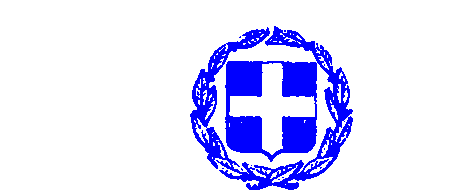 